ПЛАН-КОНСПЕКТ УРОКА(по методике В.Д.  Шадрикова)по дисциплине «Физика» на тему:«Переменный ток»Преподавателя математики и физики, Государственного автономного профессионального образовательного      учреждения     «Пензенский    колледж   транспортных    технологий» Лунинский  филиалШеяновой Тамары АнатольевныПенза, 2017 Дисциплина   «Физика»    ГАПОУ ПО «ПКТТ», Лунинский филиал Специальность  23.02.03. «Техническое обслуживание и ремонт автомобильного транспорта», 1 курс, группа 15ЛФ11.Тема: «Переменный ток»Цель: формирование представления о переменном токе, опираясь на основные особенности активного сопротивления.Задачи:Образовательные: Сформировать у студентовпредставление о переменном токе, рассмотрев  основные особенности активного сопротивления. Ввести основные понятия темы.Развивающие:  Развивать у студентов умения применять полученные знания о переменном токе в практическом применении в быту, технике.Развитие коммуникативныхспособностей студентов.Воспитательная: Воспитывать познавательный интерес, любознательность, активность, аккуратность при выполнении заданий, интерес к изучаемому предмету.Тип урока: изучение нового материала.Методы организации и осуществления учебно-познавательной деятельности:-Словесные (эвристическая беседа, фронтальный опрос);-Наглядные;-Практические;-Деятельностный;-Аналитический;-Самостоятельная  работа  студентов.Форма работы: групповая, в парах, фронтальная, индивидуальная. Демонстрация:  Осциллограмма переменного тока.Оснащение урока: компьютер, мультимедийный проектор, опорные конспекты, презентация, тестовые задания, модель колебательного контура, учебники.Литература: 1. Дмитриева В.Ф. Физика: учебник для студентов общеобразоват. Учреждений СПО – 16 –е изд. Стер. – М.: Издательский центр «Академия», 2012. -464 с..   (Допущено МоРФ).2.  Дмитриева, В.Ф. Физика для профессий и специальностей технического профиля. Методические рекомендации [Текст]: методическое пособие для образ.учрежд., реализ. программы нач. и сред.проф.образ. / В.Ф. Дмитриева., Л.И.Васильев. – М.: ИЦ «Академия», 2012. – 176 с. – [Рекомендовано ФГУ «ФИРО»]3.  Рымкевич, А.П. Физика. Задачник.10-11 кл.: пособие для общеобразовательных учреждений/ А.П.Рымкевич.- 11-е изд., - М.: Дрофа, 2013. – 188 с.Межпредметные связи: математика, электротехника.Внутрипредменая связь: законы постоянного тока, магнитное поле, электромагнитная индукцияХОД УРОКАИсточники информации.1. Дмитриева В.Ф. Физика: учебник для студентов общеобразоват. Учреждений СПО – 16 –е изд. Стер. – М.: Издательский центр «Академия», 2012. -464 с..   (Допущено МоРФ).2.  Дмитриева, В.Ф. Физика для профессий и специальностей технического профиля. Методические рекомендации [Текст]: методическое пособие для образ.учрежд., реализ. программы нач. и сред.проф.образ. / В.Ф. Дмитриева., Л.И.Васильев. – М.: ИЦ «Академия», 2012. – 176 с. – [Рекомендовано ФГУ «ФИРО»]3.  Мякишев Г.Я., Синяков А.З. Физика: Колебания и волны. 11 кл.: Учеб.для углубленного изучения физики. – М.: Дрофа, 2014. – 288 с.4.  Мякишев Г.Я., БуховцевБ.Б.,Сотский Н.Н.  Физика, 11 кл.: Учебник. – М., Просвещение, 2014г., 315 с.5.Рымкевич, А.П. Физика. Задачник.10-11 кл.: пособие для общеобразовательных учреждений/ А.П.Рымкевич.- 11-е изд., - М.: Дрофа, 2013. – 188 с.Детская энциклопедия, Т. 5; СД « Уроки Физики Кирилла и Мефодия»,  11кл. 2 раздел.Физика: Учеб.пособие для 11 кл. шк. и классов с углубл. изуч. физики / А.Т. Глазунов, О.Ф. Кабардин, А.Н. Малинин и др.; Под ред. А.А. Пинского. – М.: Просвещение, 1995.– 432 с.www. ru/book (Электронная библиотечная система).www. alleng. ru/edu/phys. htm (Образовательные ресурсы Интернета — Физика).№Этапы работыСодержание этапаСодержание этапа№Этапы работыДеятельность преподавателяДеятельность студента1.Организационный этап:-  приветствие, настрой студентов  на учебную деятельность;-  постановка темы, цели и задач урока.Цель: настроить студентов на учебную деятельность.Цель: настроить студентов на учебную деятельность.1.Организационный этап:-  приветствие, настрой студентов  на учебную деятельность;-  постановка темы, цели и задач урока.Приветствие студентов, анализ выбранных обозначений настроенияСегодня мы изучим основные особенности переменного электрического тока на реальном участке цепи и раскроем физическую сущность процессов.  Слайд 1.Студенты  удобно рассаживаются, слушают преподавателя,   настраиваются на урок. Выделение существенной информации из слов преподавателя.2.Опрос студентов  по заданному на дом материалу:- письменная работа (тест);фронтальный опрос;(в случае затруднения выполнения  задания преподаватель предлагает помочь ребятам или же задает наводящие вопросы, требующие определенных знаний по заданной теме);- методы и критерии оценивания ответов студентов  в ходе опроса: самооценивание – студенты сами оценивают ответы своих одногруппников.Цель:  привести в систему знания, полученные ранее; работать над понятиями, устройствами.Цель:  привести в систему знания, полученные ранее; работать над понятиями, устройствами.2.Опрос студентов  по заданному на дом материалу:- письменная работа (тест);фронтальный опрос;(в случае затруднения выполнения  задания преподаватель предлагает помочь ребятам или же задает наводящие вопросы, требующие определенных знаний по заданной теме);- методы и критерии оценивания ответов студентов  в ходе опроса: самооценивание – студенты сами оценивают ответы своих одногруппников.Даёт  индивидуальные  задания студентам. (Приложение 1).Следит за самостоятельностью выполнения письменных заданий.  Беседует по вопросам: Какие колебания называются вынужденными? Как происходят вынужденныеколебания, под действием каких сил?Чем отличаются вынужденные колебания от свободных? Чему при этом равна полная энергия колебательной системы? Как зависит частота вынужденных колебаний от частоты вынуждающей силы? Что мы называемявлением резонанса? Из-за чего возникает явление резонанс? Какую роль играет  явление резонанса?Выставляет баллы.4 студента выполняют работу письменно по карточкам.Самоконтроль.  Слайд 2.Сдали работы на проверку.Студенты отвечают устно  на вопросы преподавателя, дополняют друг друга:1. Колебания, происходящие под действием внешней периодической силы.2. Внешняя периодическая сила, называемая вынуждающей, сообщает колебательной системе дополнительную энергию, которая идет на восполнение энергетических потерь, происходящих из-за трения.3. В отличие от свободных колебаний, когда система получает энергию лишь один раз (при выведении системы из состояния равновесия), в случае вынужденных колебаний система поглощает эту энергию от источника внешней периодической силы непрерывно.4. Эта энергия восполняет потери, расходуемые на преодоление трения, и потому полная энергия колебательной системы no-прежнему остается неизменной.5. Частота вынужденных колебаний равна частоте вынуждающей силы.6. В случае, когда частотавынуждающей силы υ совпадает с собственной частотой колебательной системы υ0, происходит резкое возрастание амплитуды вынужденных колебаний — резонанс. 7. Резонанс возникает из-за того, что при υ = υ0 внешняя сила, действуя в такт со свободными колебаниями, сонаправлена со скоростью колеблющегося тела и совершает положительную работу: энергия колеблющегося тела увеличивается, и амплитуда его колебаний становится большой8. Явление резонанса играет большую роль в ряде природных, научных и производственных процессов.3.Изучения нового материала:- постановка конкретной учебной цели перед студентами (какой результат должен быть, достигнут студентами  на данном этапе урока);- изложение основных положений нового учебного материала, который должен быть освоен студентами;-  методы изложения нового учебного материала:наглядный –  демонстрация слайдов, опыта,практические –  работа с текстом, рисунками, таблицами словесные – рассказ-объяснение, вопросы, чтение текста учебника;- описание основных форм и методов организациииндивидуальной и групповой деятельности студентов; - описание критериев определения уровня внимания и интереса студентов к излагаемому преподавателем  учебному материалу;- описание методов мотивирования (стимулирования) учебной активности студентов  в ходе освоения нового учебного материала.Цель: сформировать у студентов представление о переменном токе, рассмотрев  основные особенности активного сопротивления. Ввести основные понятия темы (учить   работать с текстом,   рисунками, таблицами,  анализировать и делать выводы).  Цель: сформировать у студентов представление о переменном токе, рассмотрев  основные особенности активного сопротивления. Ввести основные понятия темы (учить   работать с текстом,   рисунками, таблицами,  анализировать и делать выводы).  3.Изучения нового материала:- постановка конкретной учебной цели перед студентами (какой результат должен быть, достигнут студентами  на данном этапе урока);- изложение основных положений нового учебного материала, который должен быть освоен студентами;-  методы изложения нового учебного материала:наглядный –  демонстрация слайдов, опыта,практические –  работа с текстом, рисунками, таблицами словесные – рассказ-объяснение, вопросы, чтение текста учебника;- описание основных форм и методов организациииндивидуальной и групповой деятельности студентов; - описание критериев определения уровня внимания и интереса студентов к излагаемому преподавателем  учебному материалу;- описание методов мотивирования (стимулирования) учебной активности студентов  в ходе освоения нового учебного материала.Наблюдать за движением заряженных частиц в проводнике непосредственно нельзя, поэтому под  действием электрического тока представляют  те явления, которые наблюдаются при наличии электрического тока в цепи. Некоторые действия тока Вам известны из повседневной жизни.Мы должны с вами сегодня:познакомиться с понятием «переменный ток» и его характеристиками;выяснить,  что представляет собой переменный электрический ток переменный электрический ток;выяснить,  на каком явлении основано получение переменной ЭДС в цепи;продолжить учиться работать с таблицей, книгой, анализировать информацию и делать самостоятельные выводы. Изучение темы урока начнем  с вопроса.Вопрос: Скажите, пожалуйста,  что объединяет следующие электрические приборы:  паяльник, утюг, кипятильник?Вопрос: Что такое – электрический ток?В практике применяют переменный электрический ток (вынужденные колебания). Объясняет новый материал, задает вопросы студентам.Демонстрация: осциллограмма переменного тока.Электрическая энергия обладает неоспоримым преимуществом перед всеми другими видами энергии. Её можно передавать по проводам на огромные расстояния со сравнительно малыми потерями и удобно распределять между потребителями. Главное же в том, что эту энергию с помощью достаточно простых устройств легко превратить в любые другие формы: механическую, внутреннюю, энергию света и т.д. На практике можно увидеть множество различных устройств, в которых электрическая энергия превращается в другие виды энергии.        Ток, периодически меняющийся по величине и направлению, называется переменным током.Вопрос: Откуда появляется переменный ток?Электрические машины, которые вырабатывают переменный ток на основе электромагнитной индукции , преобразуя механическую энергию в электрическую называются  генераторами.Переменный ток, используемый в производстве и быту, изменяется по синусоидальному закону:        i = Imsinω t ,Переменный ток, как и постоянный, оказывает тепловое, механическое, магнитное и химическое действия.Вынужденные электрические колебания, происходящие в цепях под действием напряжения, меняющегося с циклической частотой ω по закону синуса или косинуса:u =  Um ∙ sinωt или u =  Um cosωtгде Um— амплитуда напряжения, т. е. максимальное по модулю значение напряжения.Если напряжение меняется с циклической частотой ω, то и сила тока в цепи будет меняться с той же частотой. Но колебания силы тока не обязательно должны совпадать по фазе с колебаниями напряжения. Поэтому в общем случае сила тока і в любой момент времени (мгновенное значение силы тока) определяется по формуле:i= Im∙sin (ωt + φc)Здесь Im - амплитуда силы тока, т. е. максимальное по модулю значение силы тока, а φc — разность (сдвиг) фаз между колебаниями силы тока и напряжения.Даёт задание поработать с рисунками 15.10, 15.11 учебника с.249-250.Работа с учебником с.249-250.Студенты записывают тему урока. Слушают преподавателя, отвечают на вопросы,  смотрят на слайды презентации и делают записи в тетради.Слайд 3.Ответ: эти приборы нагреваются, если мы  их подключим в электрическую цепь.Ответ: Электрический  ток — это упорядоченное движение заряженных частиц в проводнике.Слайд 4.Наблюдение за физическим экспериментом.Ответ: Его вырабатывают генераторы.Слайд 5.Смотрят слайды 6- 7 и фиксируют в тетрадях.Студенты  работают с текстом учебникаРаботают с таблицами.4.Закрепление учебного материала:- описание форм и методов достижения поставленных целей в ходе закрепления нового учебного материала с учетом индивидуальных особенностей студентов, с которыми работает преподаватель:- беседа по вопросам;- описание основных форм и методов организациииндивидуальной и групповой деятельности студентов;- решение  качественных задач;- тест;- описание критериев, позволяющих определить степень освоения студентов  нового учебного материала;-итоги урока.Цель: привести в систему знания, полученные на уроке, по новой теме; определить степень освоения студентами  нового учебного материала.Цель: привести в систему знания, полученные на уроке, по новой теме; определить степень освоения студентами  нового учебного материала.4.Закрепление учебного материала:- описание форм и методов достижения поставленных целей в ходе закрепления нового учебного материала с учетом индивидуальных особенностей студентов, с которыми работает преподаватель:- беседа по вопросам;- описание основных форм и методов организациииндивидуальной и групповой деятельности студентов;- решение  качественных задач;- тест;- описание критериев, позволяющих определить степень освоения студентов  нового учебного материала;-итоги урока.Ребята, действия тока, которые мы изучили, широко применяются в повседневной жизни.Задаёт вопросы, слушает  правильность ответа:1. Что представляет собой переменный электрический ток переменный электрический ток?2. На каком явлении основано получение переменной ЭДС в цепи?3. Чему равна разность фаз колебаний силы тока и напряжения на активном сопротивлении?4. Как соотносятся действующие значения переменного тока и напряжения со значениями постоянного тока и напряжения?5. Как определяется мощность в цепи переменного тока?Выставляет баллы.№1.  Сила тока в цепи изменяется по закону  i = 3cos (100t + /2) A.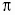 Назовите  амплитуду, круговую частоту и начальную фазу колебаний силы тока.№2.  Напряжение меняется по закону u = 20cos(8t + 3/4) B. Назовите амплитуду, круговую частоту и начальную фазу напряжения.№3. Сила тока меняется с течением времени по закону  I = 2sin(5t + ).  Назовите  амплитуду, круговую частоту и начальную фазу силы тока.Слайд 8.Раздаёт карточки с тестами (Приложение2).Подводит итог урока. Комментирует  и выставляет оценки за работу на уроке.Студенты  читают  конспект, учебник, получают консультацию преподавателя, отвечают на вопросы.Контроль правильности ответов студентов. Переменный электрический ток представляет собой вынужденные электромагнитные колебания. Получение переменной ЭДС в цепи основано на явлении электромагнитной индукции.На активном сопротивлении разность фаз колебаний силы тока и напряжения равна нулю.Действующие значения переменного тока и напряжения равны значениям постоянного тока и напряжения, при которых в цепи с тем же активным сопротивлением выделялась бы та же энергии.Мощность в цепи переменного тока определяется теми же соотношениями, что и мощность постоянного тока, в которые вместо силы постоянного тока и постоянного напряжения подставляют соответствующие действующие значения.Решают задачи устно.Ответ: Im = 3A,  = 314 рад/с, 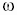 o= /2 рад/c. Ответ: Um = 20B,  = 8 рад/с, o = 3/4 рад/с.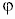 Ответ: Im = 2A,  = 5 рад/c, o= -рад/c.Делают тесты,  взаимоконтроль  в парах.  Сдают на проверку преподавателю.Слушают преподавателя.5. Задание на дом: -  постановку целей самостоятельной работы учащихся (что должны сделать учащиеся в ходе выполнения домашнего задания);- определение и разъяснение.Цель: создать условия для заинтересованности студентов  в продолжение самостоятельного изучения темы.Цель: создать условия для заинтересованности студентов  в продолжение самостоятельного изучения темы.5. Задание на дом: -  постановку целей самостоятельной работы учащихся (что должны сделать учащиеся в ходе выполнения домашнего задания);- определение и разъяснение.Преподаватель  дает задание на дом.Благодарит за урок.Студенты слушают преподавателя  и записывают домашнее задание.Слайды 9 -10.